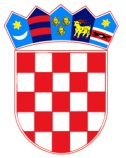        REPUBLIKA HRVATSKA BRODSKO – POSAVSKA ŽUPANIJA             OPĆINA  BEBRINA                 Općinsko vijećeKLASA: 021-05/18-01/49URBROJ: 2178/02-03-18-1Bebrina, 7. rujna 2018. godineTemeljem članka 32. Statuta Općine Bebrina („Službeni vjesnik Brodsko-posavske županije“ broj 02/2018.) Općinsko vijeće Općine Bebrina na 13. sjednici od dana 7. rujna 2018. godine donosiODLUKU O KAPITALNIM ULAGANJIMAI ULAGANJIMA U IZRADU PROJEKTNE DOKUMENTACIJE ZA PROVEDBU ENERGETSKE OBNOVEČlanak 1.Ovom Odlukom Općinsko vijeće Općine Bebrina daje suglasnost na provedbu kapitalnih ulaganja i ulaganja u izradu dokumentacije za pripremu i provedbu projekata energetske obnove zgrada u javnom sektoru.Cilj provedbe ulaganja iz prethodnog stavka je smanjenje ukupnih troškova energenata zgrada u javnom vlasništvu povećanjem energetske učinkovitosti i udjela obnovljivih izvora energije, implementacijom naprednih mjerenja potrošnje te doprinos ostvarenju ciljeva održivog razvoja.Članak 2.Ovom odlukom ovlašćuje se Općinski načelnik na donošenje odluka o pokretanju postupaka izrade projektne dokumentacije te prijavi programa i projekata u svrhu povećanja energetske učinkovitosti.Utvrđuje se da će se, po potrebi donijeti pojedinačne odluke o suglasnosti za provedbu pojedinog programa i projekta, ukoliko će donošenje pojedinog akta biti uvijet za prijavu na natječaje.Članak 3.Ova Odluka stupa na snagu danom objave u „Službenom vjesniku Brodsko-posavske županije“.OPĆINSKO VIJEĆE OPĆINE BEBRINAPREDSJEDNIK OPĆINSKOG VIJEĆAMijo Belegić, ing.Dostaviti:Dosje sjednica.Službeni vjesnik „Brodsko-posavske županije“Pismohrana.